ПАСПОРТОБРАЗОВАТЕЛЬНОГО УЧРЕЖДЕНИЯ КАБАРДИНО-БАЛКАРСКОЙ РЕСПУБЛИКИМуниципальное казенное общеобразовательное учреждение «Средняя общеобразовательная школа» с.п.Нижний Черек  Урванского муниципального района КБРОбщие сведенияСтруктура образовательного учрежденияМатериально-техническое и информационно-техническое обеспечение образовательного процессаУровень оснащения учебных помещений:Медицинское обслуживаниеОрганизация питания обучающихсяКадровое  обеспечение образовательного учрежденияОбщие сведения:Состав работников по уровню образования:Объекты собственностиЗемельные участкиЗдания и сооруженияИнженерно-технические коммуникацииТехническое состояние объекта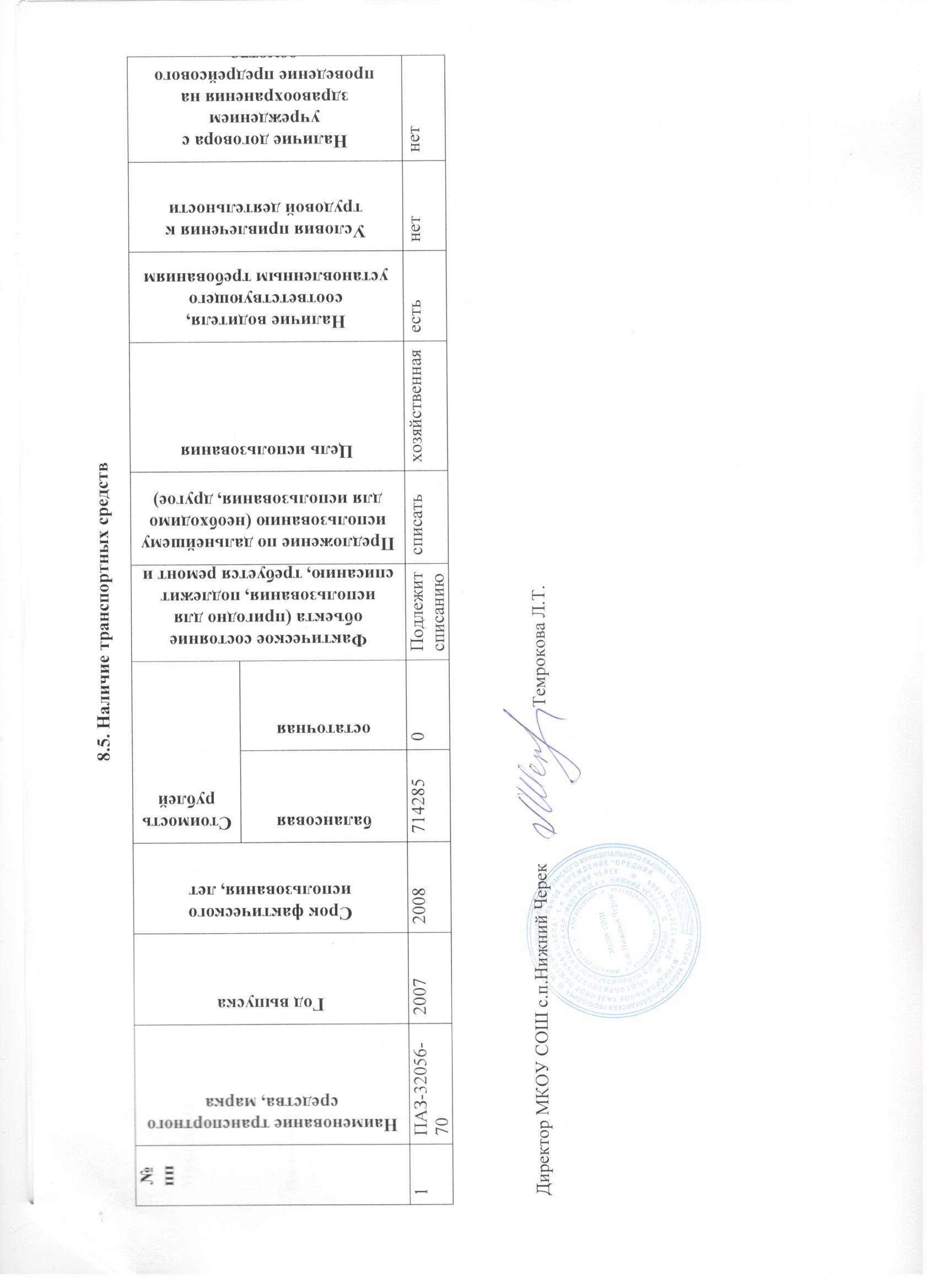 Наименование образовательного учреждения (в соответствии с Уставом)Муниципальное казенное общеобразовательное учреждение «Средняя общеобразовательная школа» с.п.Нижний Черек  Урванского муниципального района КБРМКОУ СОШ с.п.Нижний ЧерекТип и видОбщеобразовательное учреждениеОрганизационно-правовая формаМуниципальное казенное  общеобразовательное учреждениеУчредительМестная администрация Урванского муниципального района КБРГод основания1974Юридический адрес361307, кабардино-Балкарская Республика, Урванский мунциипальный район, с.п.Нижний Черек, ул.Ленина,69Фактический адрес361307, кабардино-Балкарская Республика, Урванский мунциипальный район, с.п.Нижний Черек, ул.Ленина,69Телефон, факс88663578437Адрес электронной почты (e-mail)nchereksh@yandex.ru Адрес сайта в Интернетеncherek.kbrschool.ruДолжность руководителяДиректор Фамилия, имя, отчество руководителяТемрокова Людмила ТазретовнаБанковские реквизитыИНН- 0707011744/ КПП-070701001/ БИК-048327001Свидетельство о регистрации 1020700651905  06.12.2002 г. Межрайонная инспекция ФНС  №6 по Кабардино-Балкарской Республике Лицензия (дата выдачи, №, кем выдана)Серия 07Л01  № 0000864, регистрационный № 2000 от 21.11.2016 г.Свидетельство о государственной аккредитации(номер, дата выдачи, кем выдано)Серия 07А01  № 0000685, регистрационный № 1146 от 20.01.2017г.№ппПроектная мощность по современным требованиямЗдание типовое /нетиповоеНаличиеНаличиеНаличиеКоличествоКоличествоКоличество приспособленных кабинетовКоличество класс-комплектовКоличествоКоличество№ппПроектная мощность по современным требованиямЗдание типовое /нетиповоеСтоловой(кол-во посадочных мест)Актового зала (кв.м)Спортивного зала(кв.м.)Типовых классных комнатГрупповых комнатКоличество приспособленных кабинетовКоличество класс-комплектовучащихсявоспитанниковСоотношение ученик/учитель12345678910111213536типовое120-15032-416295-1/11№ппНаличие необходимых помещений для реализации учебных программ и воспитательной работыУровень оснащенности образовательного процесса оборудованием и инвентарем, информационно-техническими средствамиУровень оснащения учреждения ученической мебельюОбеспеченность учебникамиОбеспеченность учебникамиОбеспеченность учреждения компьютерной техникойОбеспеченность учреждения компьютерной техникойОбеспеченность учреждения компьютерной техникойНаличие сайта ОУ№ппНаличие необходимых помещений для реализации учебных программ и воспитательной работыУровень оснащенности образовательного процесса оборудованием и инвентарем, информационно-техническими средствамиУровень оснащения учреждения ученической мебельюОбщая обеспеченность (%)Обеспеченность бесплатными учебникамиОбщее количество компьютеров, используемых в образовательном процессеКоличество обучающихся на одну единицу компьютерной техникиКоличество обучающихся на одну единицу компьютерной техники с выходом в ИнтернетНаличие сайта ОУ12345678910имеются70%100%100%54%391010имеется№ ппКабинет химииКабинет физикиКабинет русского языка и литературыКабинет иностранного языкаКабинет математикиКабинет информатикиКабинет истории и обществознанияКабинет географииКабинет биологииКабинет музыки и  ИЗОКабинет технологии (девочки)Кабинет технологии (мальчики)Кабинет ОБЖУчебные мастерскиеСпортивный залСтоловая123456789101112131415161711131212111111111№ ппНаличие оборудованного медицинского кабинета (количество кабинетов, площадь)Наличие процедурнойНаличие изолятораНаличие стоматологического кабинетаКем осуществляется медицинский контроль за состоянием здоровья обучающихсяДокумент подтверждающий право на ведение медицинской деятельности (лицензия, договор с учреждением здравоохранения, другое)Местонахождение (указать структурное подразделение)Фактическое состояние (используется, требуется ремонт, подлежит списанию и другое)Оснащение кабинетовНаличие документов на оборудование (проверка, технический осмотр)1234567891011имеетсянетнетнетМедицинская сестраЛицензия № ЛО- 07-01-000764 от 19.06.2015г.Здание МКОУ СОШ с.п.Нижний Черек, 2 этажиспользуетсяОснащено в соответствии с требованиямиСертификаты на оборудование№ппКем осуществляется организация питания обучающихсяВ каких помещениях осуществляется питание обучающихся (кол-во мест)В каких помещениях осуществляется питание обучающихся (кол-во мест)В каких помещениях осуществляется питание обучающихся (кол-во мест)В каких помещениях осуществляется питание обучающихся (кол-во мест)Уровень обеспеченности технологическим оборудованием, мебелью, посудойОбеспеченность бесплатным питаниемОбеспеченность бесплатным питаниемСтоимость питания  на 1 учащегося№ппКем осуществляется организация питания обучающихсяТиповая столоваяПриспособленное помещениеПристроенное помещениедругоеУровень обеспеченности технологическим оборудованием, мебелью, посудойУчащихся начальных классовУчащихся из малообеспеченных семей12345678910Местная администрация Урванского муниципального районада---100%1263012,75№ппВсего работниковВсего работниковВсего работниковВсего работниковУкомплектованность педагогическими кадрамиУкомплектованность педагогическими кадрамиКоличество работников пенсионного возрастаКоличество работников пенсионного возрастаКоличество работников пенсионного возраста№ппРуководителиРуководителиПедагогические работникиДругие работникиШтатные работникисовместителиРуководителиРуководителиПедагогические работникиСредняя нагрузка на одного учителя№ппдиректорЗам.директораПедагогические работникиДругие работникиШтатные работникисовместителидиректорЗам.директораПедагогические работники123456789101112311334---1318,7№ПпКатегории работниковВсегоИмеют образованиеИмеют образованиеИмеют образованиеИмеют образованиеИмеют квалификационные категорииИмеют квалификационные категорииИмеют квалификационные категорииИмеют ученые звания, степени№ПпКатегории работниковВсеговысшееНезаконченное высшееСреднее специальноеСреднее образованиеВысшая категорияПервая категорияСЗДИмеют ученые звания, степени12345678910111Руководящие работники4400000102Педагогические работники3129-5-61551№ппАдрес местонахожденияФорма владения (постоянное бессрочное) пользование, аренда, собственностьСвидетельство о регистрации права на земельный участок (номер и дата регистрации)Общая площадь земельного участкаНаличие на территории учреждения участков, оборудованных в соответствии с СанПиННаличие на территории учреждения участков, оборудованных в соответствии с СанПиННаличие на территории учреждения участков, оборудованных в соответствии с СанПиННаличие на территории учреждения участков, оборудованных в соответствии с СанПиН№ппАдрес местонахожденияФорма владения (постоянное бессрочное) пользование, аренда, собственностьСвидетельство о регистрации права на земельный участок (номер и дата регистрации)Общая площадь земельного участкаСпортивная площадкаФутбольное полеУчебно-опытная зонаЗона отдыха1234567891Урванский мунципальный район, с.п.Нижний Черек, ул.Ленина,69бессрочноеСерия 07-АВ №23890019390имеетсяимеется-имеется№ппНаименование объекта (здание, строение, корпус)Год постройкиГод ввода в эксплуатациюЗагруженность (%)Износ здания (%)Стоимость, рублей (балансовая/остаточная)Срок фактического использования (лет) .Форма владения (оперативное управление, аренда, собственность)Информация о регистрации права владения зданиями, помещениямиОбщая площадьЭтажностьГод проведения ремонтаГод проведения ремонтаНаличие внутришкольных туалетовФактическое состояние объекта (находится в аварийном состоянии, требует реконструкции, требует ремонта)№ппНаименование объекта (здание, строение, корпус)Год постройкиГод ввода в эксплуатациюЗагруженность (%)Износ здания (%)Стоимость, рублей (балансовая/остаточная)Срок фактического использования (лет) .Форма владения (оперативное управление, аренда, собственность)Информация о регистрации права владения зданиями, помещениямиОбщая площадьЭтажностьтекущегокапитальногоНаличие внутришкольных туалетовФактическое состояние объекта (находится в аварийном состоянии, требует реконструкции, требует ремонта)12345678910111213141516МКОУ СОШ с.п.Нижний Черек1974197466%55%7835,00/4333,70043Оперативное управлениеСвидетельство  07-АВ №2500064365,722016-естьТребуют ремонта№ппНаименование объекта (здания, строения, корпуса)Наличие котельной (дата ввода в эксплуатацию, фактическое состояние, вид топлива, тепловая мощность)Вид отопления (автономное, централизованное, другое)Проектные нагрузкиПроектные нагрузкиПроектные нагрузкиПроектные нагрузкиПроектные нагрузки№ппНаименование объекта (здания, строения, корпуса)Наличие котельной (дата ввода в эксплуатацию, фактическое состояние, вид топлива, тепловая мощность)Вид отопления (автономное, централизованное, другое)Электроэнергия, кВтТепловая энергия, Гкал/часОтопление, Гкал/часВентиляция, Гкал/часВодоснабжение куб.м./час123456789МКОУ СОШ с.п.Нижний ЧерекИмеется, хорошее, газцентрализованное5.583 -0,05-0,08№ПпНаименование объекта (здания, строения, корпуса)Площадь подвальных помещений, кв.м.КровляКровляКровляФактическое состояние (пригодно для эксплуатации, требуется ремонт, модернизация, другое) год последнего ремонтаФактическое состояние (пригодно для эксплуатации, требуется ремонт, модернизация, другое) год последнего ремонтаФактическое состояние (пригодно для эксплуатации, требуется ремонт, модернизация, другое) год последнего ремонтаФактическое состояние (пригодно для эксплуатации, требуется ремонт, модернизация, другое) год последнего ремонтаФактическое состояние (пригодно для эксплуатации, требуется ремонт, модернизация, другое) год последнего ремонтаФактическое состояние (пригодно для эксплуатации, требуется ремонт, модернизация, другое) год последнего ремонта№ПпНаименование объекта (здания, строения, корпуса)Площадь подвальных помещений, кв.м.Площадь, кв.м.Тип кровлиГод последнего ремонтаСистемы электроснабжения Системы водоснабжения (горячей, холодной)Системы отопленияСистемы канализацииСистемы вентиляцииСистемы газоснабжения123456789101112МКОУ СОШ с.п.Нижний Черек15421992мягкая2016Пригодно для эксплуатацииПригодно для эксплуатацииПригодно для эксплуатацииЧастично отсутствуетнетнет